Пальчиковая гимнастика для детей 3-5 лет. 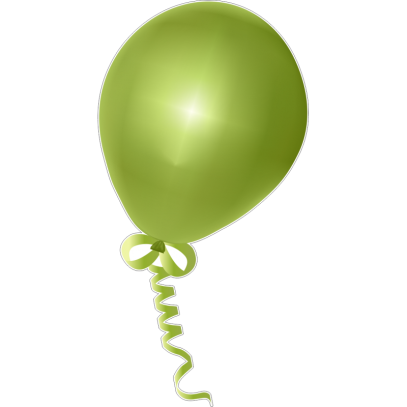 «Шарик»Надувают шарик быстро,         Пальцы обеих рук собраны в одну щепотку, постепенно раздвигать их, не отрывая друг от друга.Он становится большой.          Медленно развести руки в стороны.Вдруг шар лопнул,                    Хлопок в ладоши.Воздух вышел,                           Подуть на сложенные ладони.Стал он тонкий и худой.          Снова собрать пальцы в щепотку.«Два ежа»Шли по лесу два ежа,             Поочередно шлепать ладонями по коленям.Шли спокойно, не спеша.На спине иголки                     Резкими движениями растопыривать пальцы и                                                             прятать их в кулак.Длинные и колкие.Чуть шуршали листьями           Круговые движения ладошкой по ладошке.И травкой зубы чистили.          Указательным пальцем одной руки имитировать чистку зубов.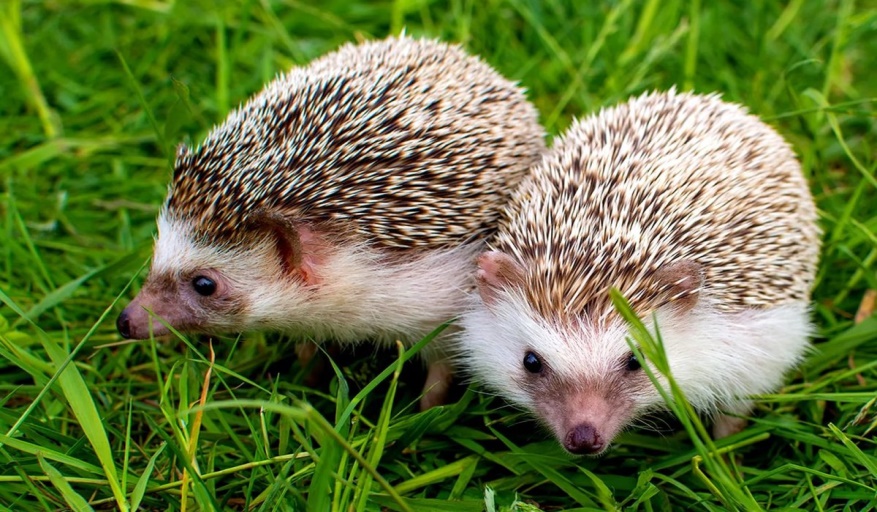 